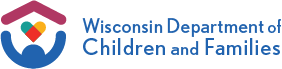 SFY25 Community Intervention Program – Program PlanPlease respond to the items below regarding your plan to utilize the Community Intervention Program funds allocated for SFY25.Describe the intervention/program the county plans to provide.Describe how the proposed intervention/program fits into and strengthens the county’s continuum of youth justice services (e.g., how it fills a gap, or how it enhances existing work for improving early intervention services for first offenders and/or intensive community-based intervention services for seriously chronic offenders, per Wis. Stat. §48.528(1)).Identify the agencies and/or stakeholders involved in the design and/or implementation of the intervention/program. Include information about contracts and working agreements, as applicable.Provide the main objectives and outcomes the agency is trying to achieve. Performance ObjectivePerformance Outcome (Measure)Performance ObjectivePerformance Outcome (Measure)Example: Improve school attendance.Example: 8/10 youth (80%) receiving Functional Family Therapy will show an increase in school attendance. (School attendance records)Insert more lines, if needed.